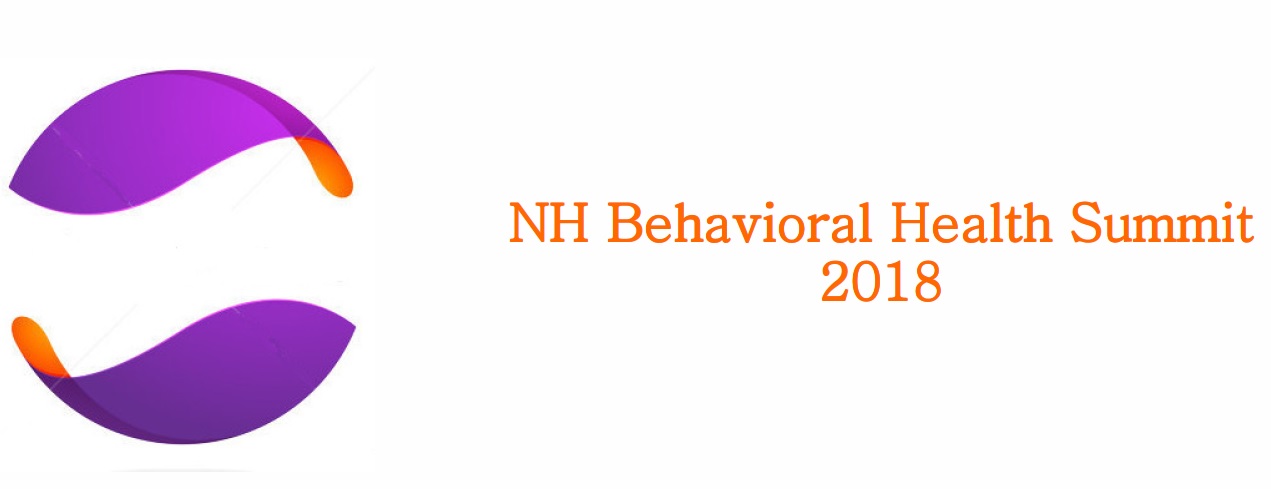 The 2018 NH Behavioral Health SummitAlignment of Systems:  Improving Behavioral Health OutcomesThe Manchester Downtown Hotel, 700 Elm Street, Manchester, New HampshireDecember 10 & 11, 2018In 2017, The NH Community Behavioral Health Association (CBHA), The NH Alcohol and Other Drug Service Providers Association (NHPA) and the NH Alcohol and Drug Abuse Counselors Association (NHADACA) partnered to host the Behavioral Health Conference & Public Policy Summit, focused on setting the public policy stage for key legislative and agency initiatives, integration and building capacity for mental health and substance use.  After much discussion, the hosts of the event decided it would be prudent to collaborate and co-host an innovative and unified conference again in 2018. This annual Summit is designed to bring together non-profit leaders, health care providers, clinical staffs, licensed professionals and public policy advocates in the mental health and substance use disorder community. The goal is to bring the behavioral health community together in a single forum where shared public policy goals, professional development and meaningful networking can occur.Goal:  The purpose of the NH Behavioral Health Summit is to support integrated substance use, mental health and primary care services.  This event seeks to enhance the health and well-being of people throughout New Hampshire through thoughtful public policy and the integration, and quality provision, of vital community services.You are invited to submit workshop proposals to be presented at the 2018 NH Behavioral Health Summit, on December 10 & 11, 2018 at the Manchester Downtown Hotel, in Manchester, NH.  We welcome proposals from professionals, advocates, policymakers and volunteers in behavioral health services including substance use prevention, treatment and recovery services, counselor education/recruitment, mental health services and primary health care.  In effort to advance the integration of systems and service provision throughout New Hampshire, we especially invite workshop proposals from people working in integrated systems.  
The theme for this year’s conference is:Alignment of Systems:  Improving Behavioral Health OutcomesConference Objectives:Provide opportunities that increase familiarity of the various disciplines and systems in order to promote alignment of services, integration and enhanced care coordination; Provide educational opportunities that address the behavioral health policy and service needs of children /adolescents, adults, and other special populations;Provide educational opportunities that help participants understand the changing substance use,  mental health, and primary health landscape; Provide educational opportunities that encourage expansion of the workforce relative to health promotion, prevention, early identification and intervention, treatment and recovery supports;Support the provision of evidenced based practices; andProvide opportunities for policy makers to interact with service providers, so that this interaction may inform policy needs and address policy barriers to service provision.Workshop presentations must relate to the conference goal, theme and objectives.  AudienceConference attendees are drawn from various professions and organizations including, but not limited to:  policy makers, legislatorsagency administrators, board of directorsintegrated delivery networkschildren’s behavioral health professionals; early childhood professionalssubstance use continuum of care professionals; prevention specialist and community coalitions; treatment providers; and recovery support professionalsmental health counselors; case managers; peer support specialist primary health care; hospital administrators; medical professionalshealth and human service professionals; social service professionalsPresentation FormatThe workshop sessions are 90 minutes in length.  The session will have a range of 20 to 60 participants.The conference goal, theme, and objectives described above lend themselves to presentations that focus on, but are not limited to, the following “tracks”:  Content Level:Core – introductory presentation of the topicIntermediate – more detailed presentation of the topicAdvanced – in-depth and/or practical application presentation of the topicReview CriteriaProposals will be reviewed by a committee and selected based on relevance to the conference theme and objectives, timeliness of the topic, and creativity of approach. Workshop description and objectives should be clear and well defined.  The selection committee reserves the option to request additional information in support of the workshop proposal.Submission GuidelinesDeadline for submission is August 1, 2018Proposals should be submitted to:	NH Alcohol & Drug Abuse Counselors Association130 Pembroke Road, Suite 100, Concord, NH  03301Email:   TrainingInstitute@nhadaca.orgPh:  (603) 225-7060Proposals must be complete and will only be reviewed when all requested information has been submitted (see workshop proposal application form)In lieu of presenter fees/honoraria, conference registration fees will be waived for all presenters on the day that they present their workshop.  If a presenter would like to attend the conference on the opposite day of their workshop, a special reduced registration rate of $85 will be requested.   If a presenter provides 2 or more workshops, the entire conference registration fee will be waived for that presenter.Presenters will receive a certificate of Continuing Education hoursPresenters are responsible for their own lodging and transportation to/from the conferenceAudio-visual equipment will be provided, within reason, and handouts will be made available online if submitted by November 10, 2018.Selections will be made by August 31, 2018, with notification to follow shortly afterAll committee decisions are finalWorkshop Proposal Application Form 2018 NH Behavioral Health SummitPresentations must relate to the conference goal, theme, and objectives.Workshop Title:      Content Level:		 Core		 Intermediate	 AdvancedLength of Presentation:	 90 minutes	 3 hours* would be broken into two sessionsInstructional Methodology:		 Audio/Visual		 Lecture		 Case Presentation	 Discussion	Groups		 Other (please describe):        			Audio/visual equipment needs:		 Overhead Projector	 Easel		 LCD Projector	 Newsprint	 TV/VCR			 Markers 		 Screen		 Masking Tape Other (please describe):      Workshop Description:       Workshop Objectives:      Proposal Narrative (include description of relevance to one or more conference objectives):      Bibliography (title, author and publishing date, for 1 to 3 resources cited in the presentation):      Presenter Information Form 2018 NH Behavioral Health SummitLead Presenter:Name:       Title:       Agency:       Street Address:      City/State/Zip:      E-mail:     Phone:       Highest Education Degree:       			Year completed:      Brief Bio (2-4 sentences describing presenter’s expertise/experience to teach this topic):      Co-Presenter (if more than one co-presenter, please provide information on separate sheet):Name:       Title:       Agency:       Street Address:      City/State/Zip:      E-mail:     Phone:       Highest Education Degree:       			Year completed:      Brief Bio (2-4 sentences describing co- presenter’s expertise/experience to teach this topic):      Contact person if different from Lead Presenter:Name:       Title:       Agency:       Street Address:      City/State/Zip:      E-mail:     Phone:       PLEASE ATTACH RESUMES FOR EACH PRESENTERCall for Presentations – Submission Check List2018 NH Behavioral Health SummitHave you? Completed all fields on the Workshop Proposal Application Form? Completed all fields on the Presenter Information form? Attached resumes for each presenter?For more information contact:Dianne Pepin or Carrie McFaddenNH Alcohol & Drug Abuse Counselors Association603-225-7060 TrainingInstitute@nhadaca.orgThank you! 